19.10.21г.В рамках реализации плана всероссийских  мероприятий, посвященных  Дню безопасности в школе,  классные руководители провели единый урок (3 урок) по теме «Безопасность в школе» с использованием ИКТ.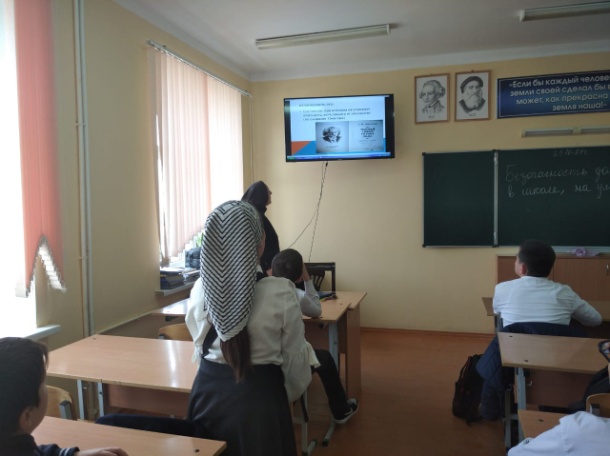 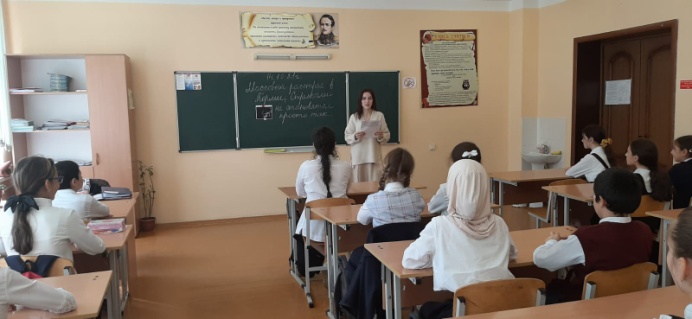 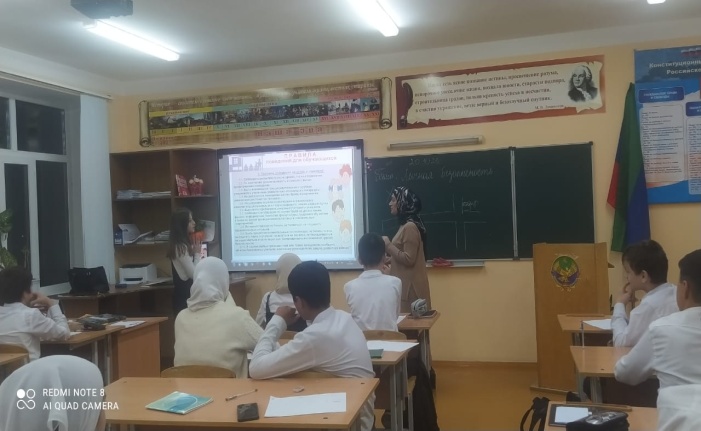 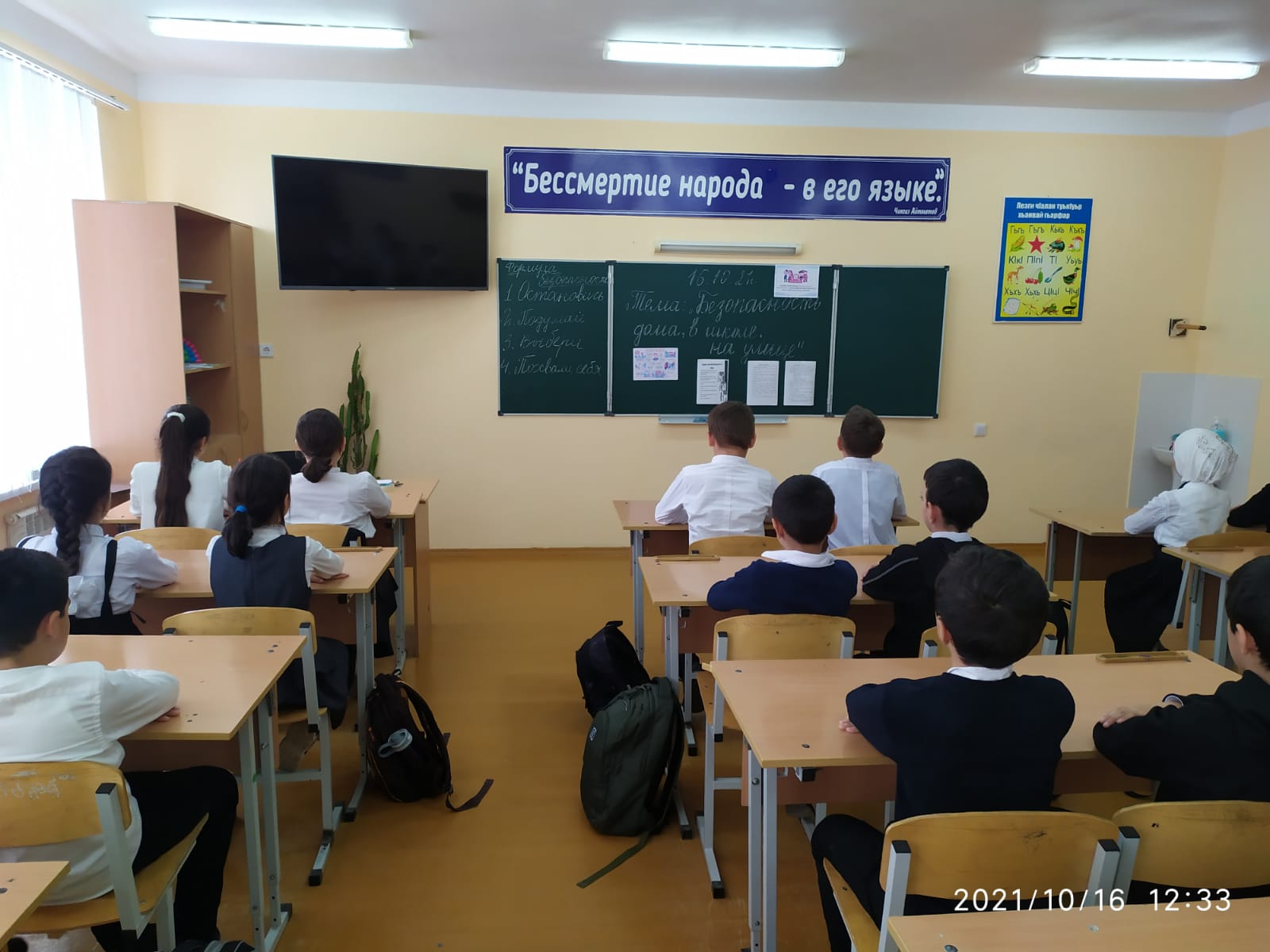 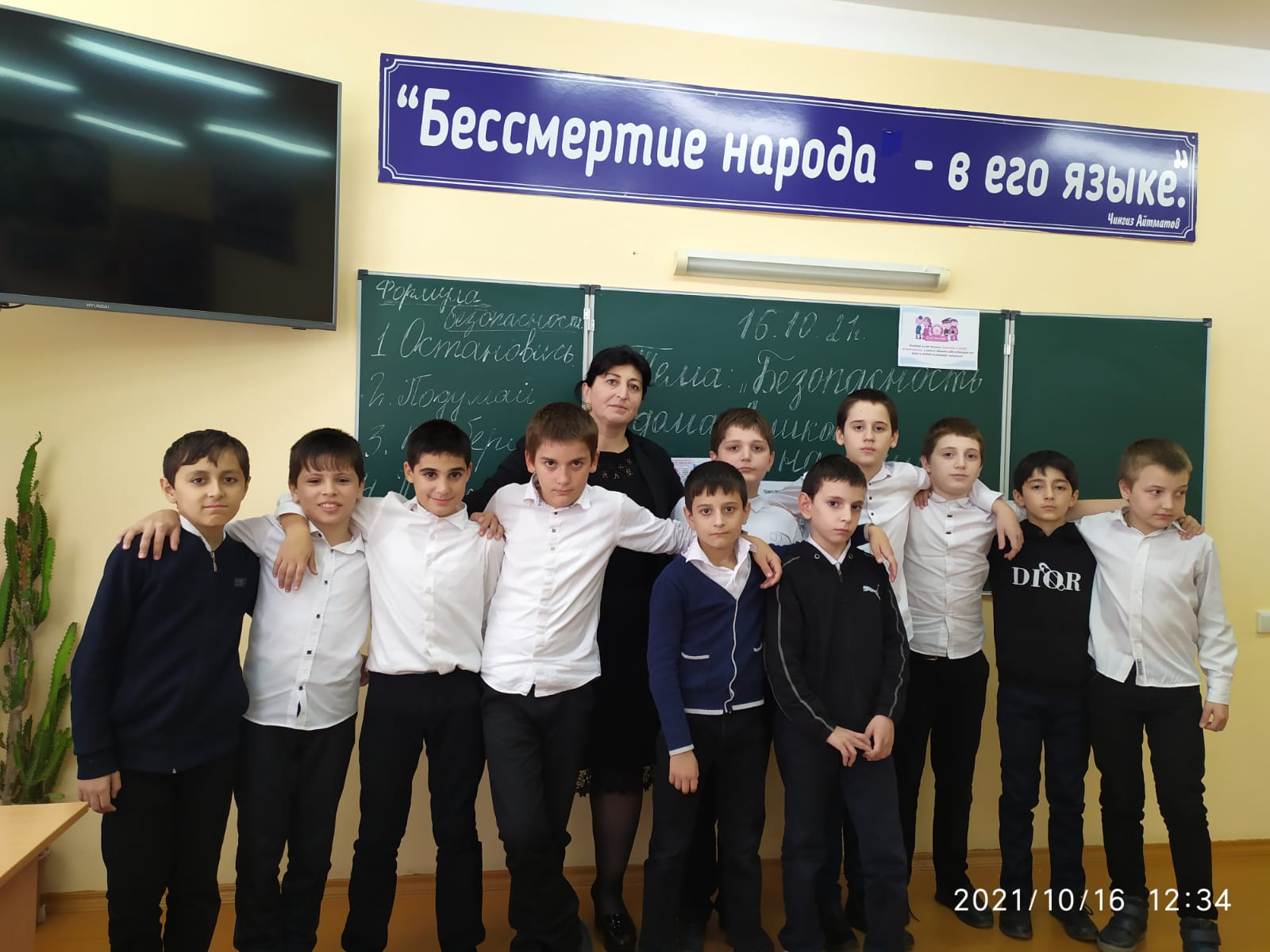 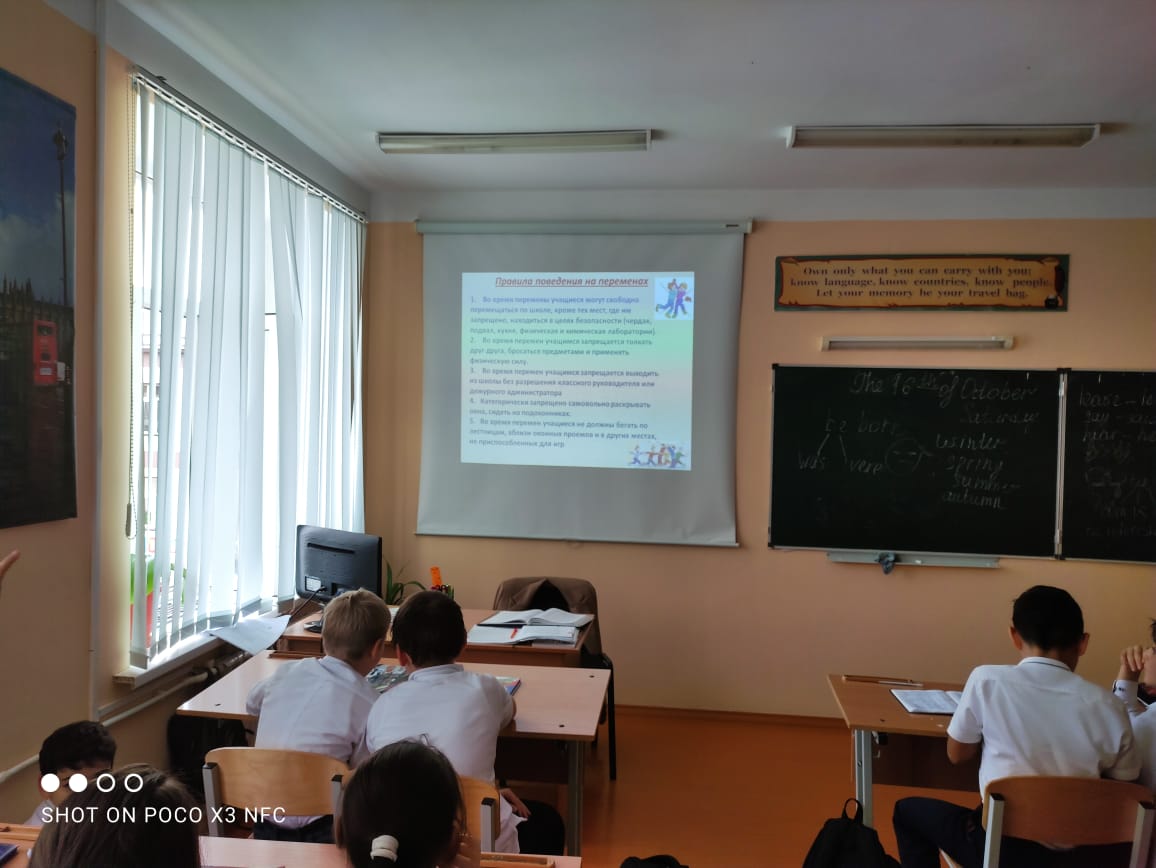 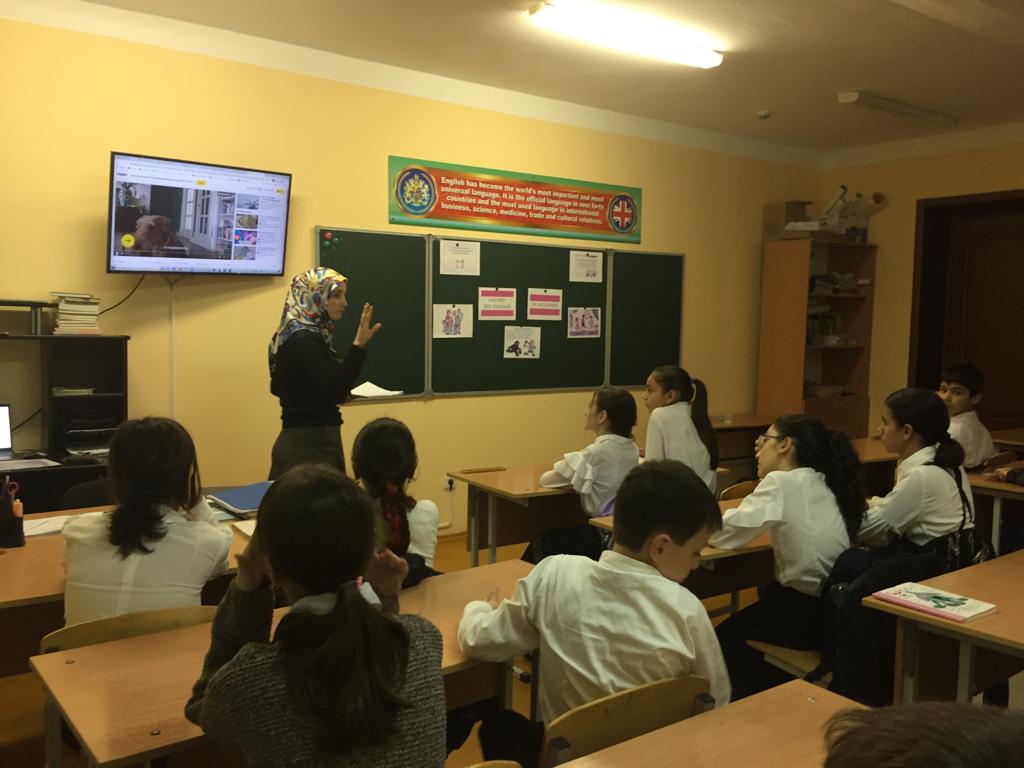 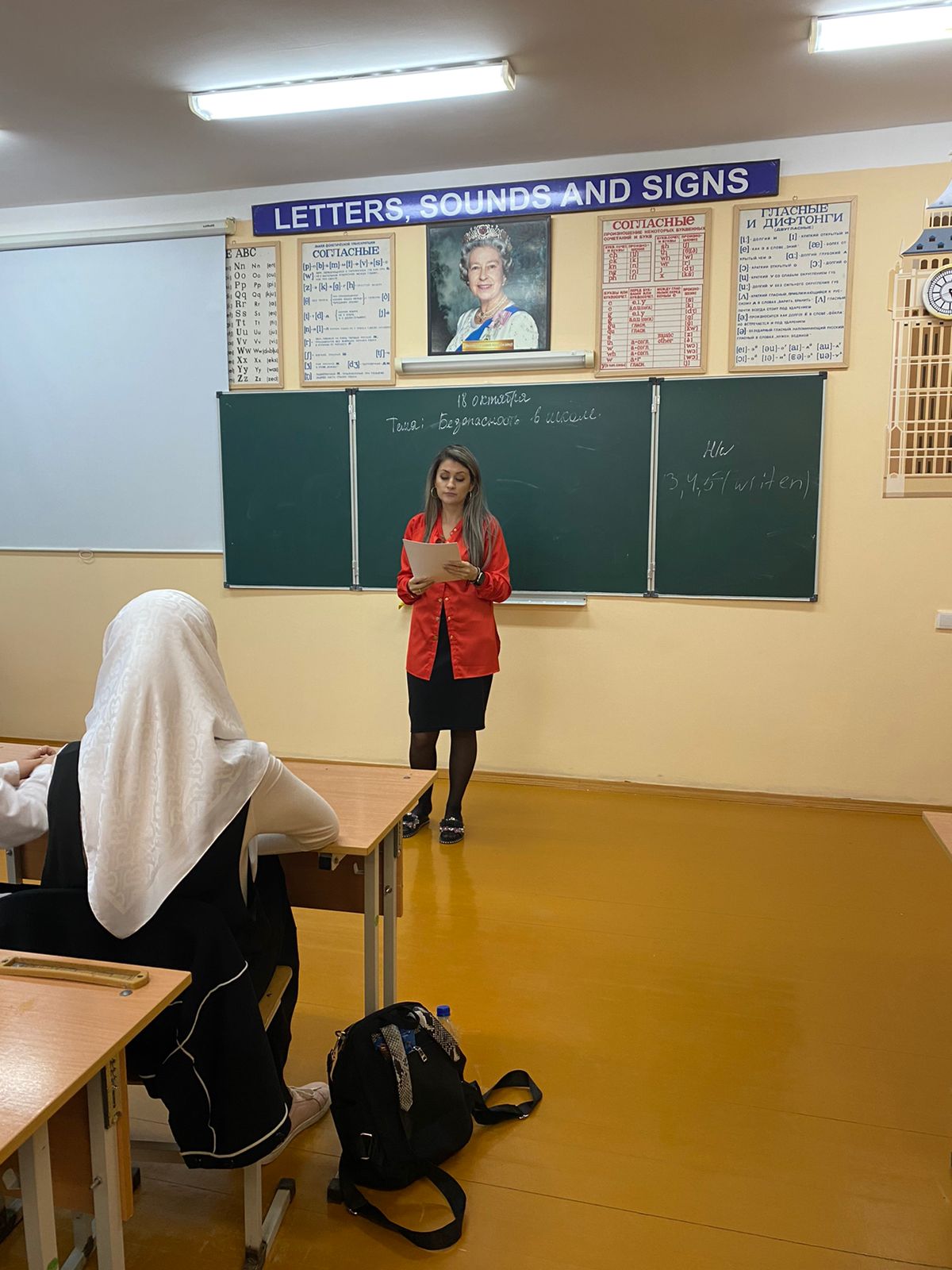 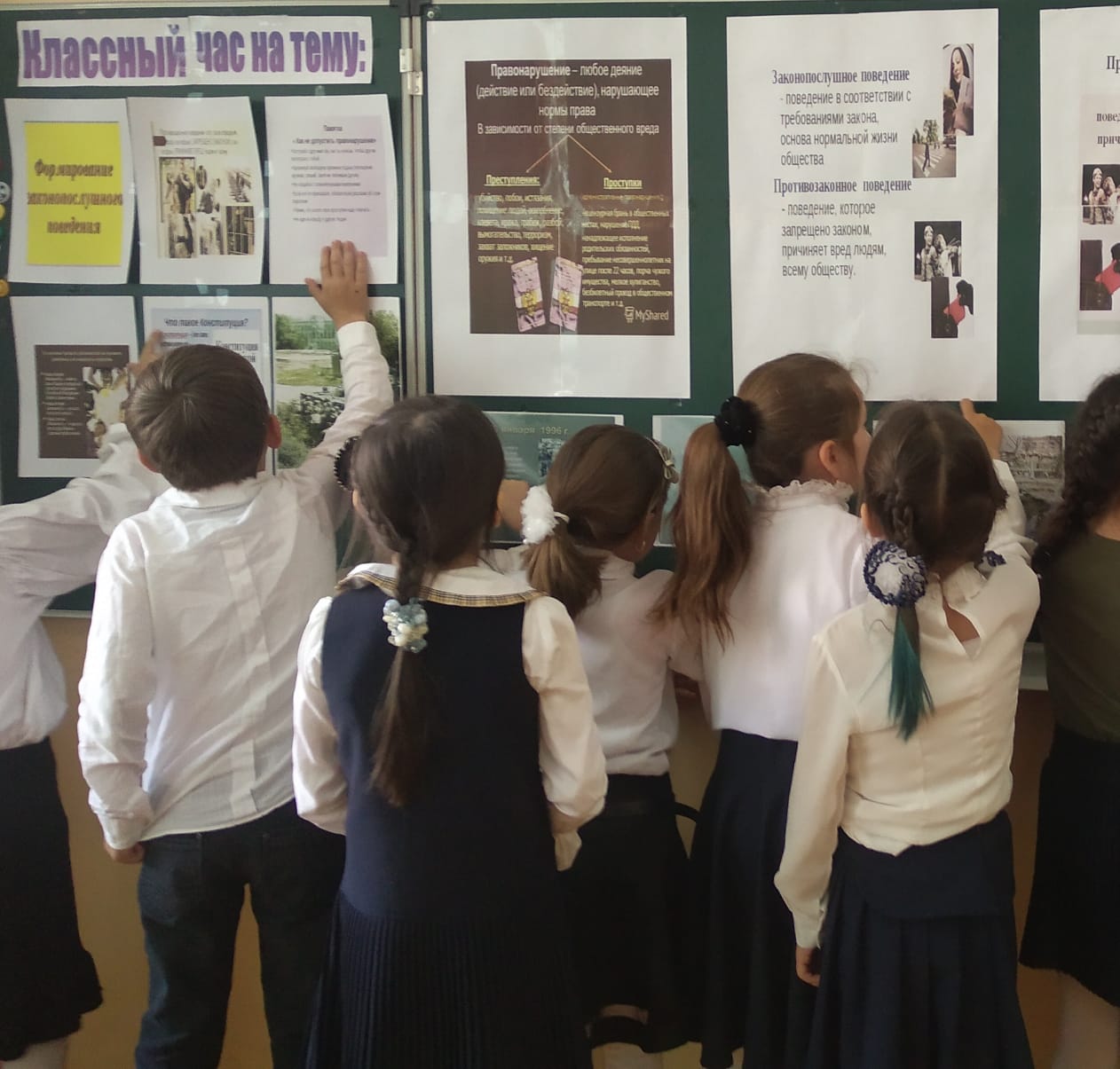 